Урок по математике в 3 классе по учебнику Г.Л. Муравьёвой, М.А. Урбан             2013 г.изд. стр. 20-21Урок № 9. Тема: «Повторение изученного во 2 классе. Переместительное свойство умножения»Цель: повторить правило перестановки множителей (переместительное свойство умножения), закреплять умение составлять и решать простые задачи, иллюстрирующие конкретный смысл действий умножения и деленияЗадачи:Обучающие:  повторить знания о цифрах и числах,   систематизировать знания об однозначных числах, алгоритме умножения и деления, переместительном законе умножения,  отрабатывать вычислительные навыки на сложение и вычитание в пределах 100 с переходом через десяток и без перехода, порядок выполнения действий в выражениях, сравнение числовых выражений, решение неравенства, выполнение заданий на нахождение неизвестного компонента, решение   задач на умножение и деление.Развивающие: развивать внимание, память, логическое мышление.Воспитательные: воспитывать любовь и уважение к родной культуре, умение работать в коллективе, дружбу и взаимопомощь.Оборудование: таблица с названием компонентов умножения и деления, переместительный закон умножения, компьютер с музыкальной подборкой, схемы к задаче,  рабочая тетрадь, учебник-1 часть, ручка, карандаш, линейка, дневник.Ход урока:Организационный моментПсихологический настрой «Все в твоих руках»Притча. «Жил мудрец, который знал все. Один человек захотел доказать, что мудрец знает не все. Зажав в ладонях бабочку, он спросил: «Скажи, мудрец, какая бабочка у меня в руках: мертвая или живая?» А сам думает: «Скажет живая – я ее умертвлю, скажет мертвая – выпущу». Мудрец, подумав, ответил: «Все в твоих руках».2.Устный счёт    Математический диктант Взаимопроверка.- Кто не сделал ни одной ошибки, погладьте себя по голове.- Какой сегодня день? 3. Работа в тетради   - Открываем свои тетради, отступаем сверху 1 целую клеточку, на 2-ой отсчитываем 10 и записываем: … сентября. Возвращаемся на начало клеточек. От записи через 1 клеточку вниз отсчитываем вправо 7 клеточек и в 8 записываем: Классная работа (учитель напоминает алгоритм записи заданий в тетради, правильность оформления работы)-Ребята, скажите, какая тема сегодняшнего урока. Правильно. Тема  «Повторение». Ведь «повторение- это мать учения».4. Проверка домашнего заданияСтр. 19, №1     - какой компонент вы находили?Алгоритм опроса:- прочитай выражение разными способамиОбразцы прочтения выражения:1) 3 умножить на 4                    2) найти произведение чисел 3 и 43) 1-й множитель-3, 2-й множитель- 4              4) 3 увеличить в 4 разаОтветы: 12, 10, 24, 15. Стр. 19,№2  - почему задачу решали умножением, а не делением? Объясни?Задача2×8 =16 (уч.)Ответ: 16 учеников в классе.Работа в учебнике               Объяснение учителяСтр. 20 №1.  на засыпку: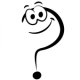 - Для чего нас просят  посчитать количество клеточек?*Учитель объясняет 1-й пример. Затем дети  с комментированием решают у доски и в тетрадях.Ответы (с промежуточными): 2х5=10  5х2=103х4=12    4х3=12 Чтение правила в рамках на стр. 20Систематизация и закрепление знаний*** Откройте свои учебники на стр. 20, №2.(устно) Прочитайте задание про себя.*Учитель вызывает детей по желанию, комментируя их ответы. на засыпку:     - что значит сравнить?Физминутка1. Упражнения для снятия утомления с мышц туловища И.п. — стойка ноги врозь, руки за голову. 1 —резко повернуть таз направо. 2 — резко повернуть таз налево. Во время поворота плечевой пояс оставить неподвижным. Повторить 4—6 раз. Темп средний. 2. Упражнение для мобилизации внимания И.п. — стоя, руки вдоль туловища. 1 — правую руку на пояс, 2 — левую руку на пояс, 3 — правую руку на плечо, 4 — левую руку на плечо, 5 — правую руку вверх, 6 — левую руку вверх, 7—8 — хлопки руками над головой, 9 — опустить левую руку на плечо, 10 — правую руку на плечо, 11 — левую руку на пояс, 12 — правую руку на пояс, 13—14 — хлопки руками по бёдрам. Повторить 4—6 раз. Темп — 1 раз медленный, 2—З раза — средний, 4—5 — быстрый, 6 — медленный.Фронтальный опрос .Закрепление. Работа у доски.*** Стр. 20 №3  - какой порядок выполнения действий в выражениях? *** стр. 20 №4  на засыпку:   - Что такое неравенство?- Может ли быть несколько решений в неравенстве?Образец решения даёт учитель, а дальше по цепочке с комментированием:7х3<23-21<23-Если бы знак стоял =, то с окошко нужно вставить число 2. Т.К.  наше выражение д.б. больше 21, значит числа д.б. меньше 2,но не меньше 0.Чертим числовую прямую0                         2Ответ: [ 0 ; 2[ Зрительная физминутка по тренажёру8. Закрепление. Решение задач. Корретировка знаний*** Стр. 21, № 6     Игра «Аукцион вопросов». Дети по очереди задают вопросы к задаче, которые помогут её решить.- Сколько груш сорвал Витя?  Сколько детей получили груши?Какие ключевые слова в задаче? (разделил поровну) Сколько действий в задаче? 1+2=3 (д.)18:3=6 (гр.)Ответ: каждый получил по 6 груш                               9.Самостоятельная работа***Стр. 20 № 5    - какой компонент неизвестен? – какое ключевое слово?Схема: 6х3=18 (л)Ответ: ёмкость всех вёдер 18 литров.10.Решение задач*** Стр. 21 ,№7  Рассмотри схему и реши задачу.-  Рассматриваем колонку БЫЛО. Могу ли я утверждать, что карандашей столько же, сколько фломастеров да ещё 16? Значит, какая разница между фломастерами и карандашами?- Рассматриваем колонку СТАЛО. Что я могу сказать о фломастерах по отношению к БЫЛО? Что я могу сказать о карандашах по отношению к БЫЛО? Что не изменилось в количестве? Что изменилось? Увеличилось число карандашей или уменьшилось? Чего стало в коробке больше- карандашей или фломастеров? Как сравнить изменения?1)16-9=7 (фл.)Ответ: в коробке больше фломастеров на 7 штук.11. Обобщение-Чему был посвящён урок? (повторению)- Как называются компоненты при умножении, при делении?- Какое правило сложения мы применили для умножения и почему?12.Рефлексия. Вопрос к успеху.Стр. 21 №8- Сколько однозначных чисел?- Что значит на 4 больше? (столько же да ещё 4) а × в      в=а+40×4=0	1×5=5	2×6=12	3×7=21	4×8=32    5×9=45Выбери верные равенства2×3=3×2		3×7=7+3		24×2=2×2413.Объяснение домашнего задания***Стр. 21 № 1. Записать выражения и найти их значения.- Какой компонент неизвестен? Можно ли использовать сегодняшнее правило для быстрого решения задания?***Стр. 21№ 2. Учитель прочитывает условие. - Какие ключевые слова в задаче? (посмотрел фильм, передачу, прогноз погоды)-Какой компонент неизвестен? (слагаемое)- Все ли величины в данном измерении? Какую величину нужно перевести?- Можно ли задачу решить в 1 действие?14.Задание на дом: стр.21, № 1,№2.15.Итог урока. Выставление отметокСпасибо за работу. Сдать тетради на проверку.Чему равно произведение, если множители 2 и 3?На сколько 10 меньше 3 десятков?Найти сумму чисел 54 и 30  .Уменьши число 25 на количество пор года .Какое число увеличили на 8, если получили 10?Найди разность чисел 33 и количества дней недели.Какое число больше 10 на 7?Чему равно вычитаемое, если уменьшаемое равно 36, а разность – количество цветов радуги?Увеличь число месяцев в году на 9.К какому числу прибавили 3, если получили 30?6На 20842122617292127